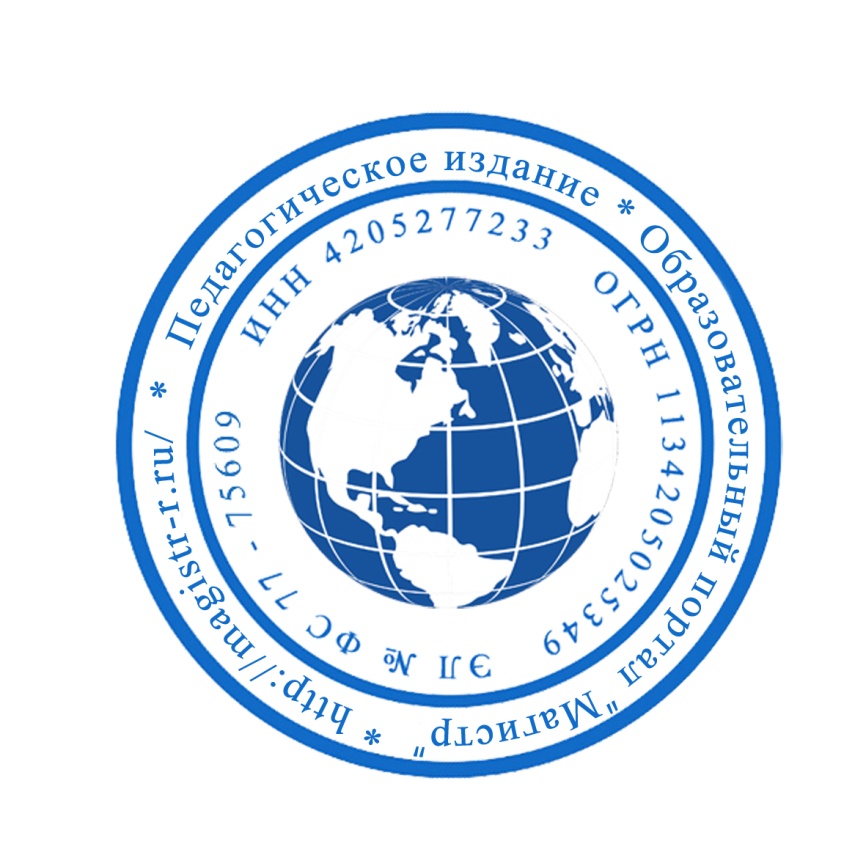 СМИ «Магистр»Серия ЭЛ № ФС 77 – 75609 от 19.04.2019г.(РОСКОМНАДЗОР, г. Москва)Председатель оргкомитета: Ирина Фёдоровна К.Тлф. 8-923-606-29-50Е-mail: metodmagistr@mail.ruОфициальный сайт: https://magistr-r.ru/Приказ №020 от 15.04.2020г.О назначении участников конкурса “Литературное творчество - 2020”Уважаемые участники, если по каким – либо причинам вы не получили электронные свидетельства в установленный срок до 25.04.2020г. или почтовое извещение в период до 20.05.2020г., просьба обратиться для выяснения обстоятельств, отправки почтового номера, копий свидетельств и т.д. на эл. адрес: metodmagistr@mail.ru№Населенный пункт, область, город.УчастникСтепень/ результат1ГБОУ УКШИ №28 для слепых и слабовидящих обучающихся12МБОУ школа – интернат №1313МОУ СШ № 86, г. ВолгоградАкжигитова Елена РомановнаХаритонова Анастасия24ГБОУРО Новошахтинская школа-интернат3,25«Цивильская ОШИ для обучающихся с ОВЗ №1» Минобразования Чувашии26МОУ СШ № 6, г. ВолгоградЯгнакова Наталья ВикторовнаЛагунов Виктор Дмитриевич1